On your map of the Ancient River Valley Civilizations:Label the following Bodies of Water:Nile RiverIndus RiverTigris RiverEuphrates RiverHuang RiverYangtze RiverMediterranean SeaIndian OceanRed SeaYellow SeaPick a color to shade the following areas (make sure to label them in the key)Indus River Valley Huang/Yangtze ValleyNile River ValleyMesopotamia/Fertile Crescent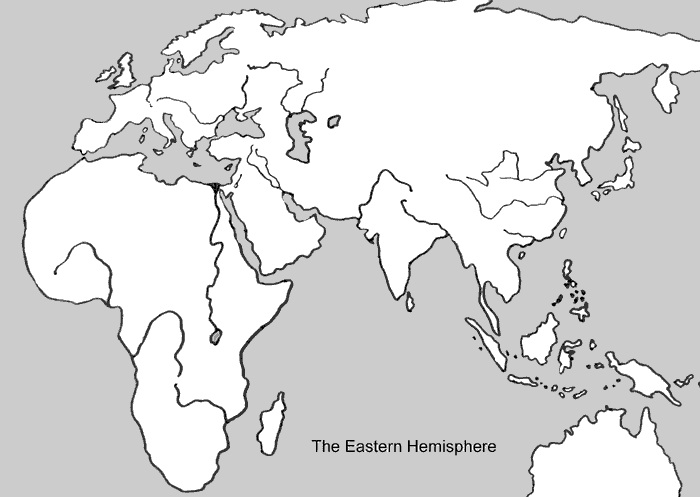 